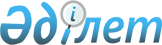 Павлодар қаласы әкімдігінің 2014 жылғы 11 мамырдағы "Павлодар қаласы бойынша 2014 жылға мектепке дейінгі тәрбие мен оқытуға арналған мемлекеттік білім беру тапсырысын, жан басына шаққандағы қаржыландыру және ата-ананың ақы төлеу мөлшерін бекіту туралы" № 640/4 қаулысына өзгеріс енгізу туралы
					
			Күшін жойған
			
			
		
					Павлодар облысы Павлодар қалалық әкімдігінің 2014 жылғы 30 қазандағы № 1423/13 қаулысы. Павлодар облысының Әділет департаментінде 2014 жылғы 17 қарашада № 4161 болып тіркелді. Қолданылу мерзімінің аяқталуына байланысты күші жойылды - (Павлодар облысы Павлодар қаласы әкімі аппарат басшысының 2015 жылғы 03 сәуірдегі № 23/2-12/450 хатымен)
      РҚАО ескертпесі.

      Құжаттың мәтінінде түпнұсқаның пунктуациясы мен орфографиясы сақталған.

      Ескерту. Қолданылу мерзімінің аяқталуына байланысты күші жойылды - (Павлодар облысы Павлодар қаласы әкімі аппарат басшысының 03.04.2015 № 23/2-12/450 хатымен).

      Қазақстан Республикасының 2001 жылғы 23 қаңтардағы "Қазақстан Республикасындағы жергілікті мемлекеттік басқару және өзін-өзі басқару туралы" Заңыңың 31-бабы 2-тармағына, Қазақстан Республикасының 2007 жылғы 27 шілдедегі "Білім туралы" Заңының 6-бабы 4-тармағының 8-1)-тармақшасына сәйкес Павлодар қаласының әкімдігі ҚАУЛЫ ЕТЕДІ:

      1. Павлодар қаласы әкімдігінің 2014 жылғы 11 мамырдағы "Павлодар қаласы бойынша 2014 жылға мектепке дейінгі тәрбие мен оқытуға арналған мемлекеттік білім беру тапсырысын, жан басына шаққандағы қаржыландыру және ата-ананың ақы төлеу мөлшерін бекіту таралы" № 640/4 қаулысына (Нормативтық-құқықтық актілерді мемлекеттік тіркеу тізімінде № 3821 тіркелген, 2014 жылғы 30 мамырда "Шахар" газетінде, 2014 жылғы 2 маусымда "Версия" газетінде жарияланды) келесі өзгеріс енгізілсін:

      көрсетілген қаулының қосымшасы осы қауылының қосымшасына сәйкес жаңа редакцияда жазылсын.

      2. Осы қаулының орындалуын бақылау қала әкімінің орынбасары А. Е. Әбілқасымовқа жүктелсін.

      3. Осы қаулы алғаш рет ресми жарияланған күнінен кейін күнтізбелік он күн өткен соң қолданысқа енгізіледі. Павлодар қаласы бойынша 2014 жылға арналған мектепке дейінгі
тәрбие мен оқытуға мемлекеттік білім беру тапсырысы, жан басына
шаққандағы қаржыландыру және ата-ананың ақы төлеу мөлшері
					© 2012. Қазақстан Республикасы Әділет министрлігінің «Қазақстан Республикасының Заңнама және құқықтық ақпарат институты» ШЖҚ РМК
				
      Павлодар қаласының әкімі

Б. Бақауов
Павлодар қаласы әкімдігінің
2014 жылғы "30" қазандағы
№ 1423/13 қаулысына
қосымша
Р/с №
Атауы
Мемлекеттік білім беру тапсырысы, орын
Айына жан басына қаржыландыру мөлшері, теңге
Ата-ананың айына ақы төлеу мөлшері, теңге
1
2
3
4
5
1
Павлодар қаласы әкімдігі Павлодар қаласы білім беру бөлімінің "Павлодар қаласының № 1 сәбилер бақшасы" мемлекеттік қазыналық коммуналдық кәсіпорны
255 (жергілікті бюджет) (республикалық бюджет)
12902

577
3 жасқа дейін - 8139 3-тен 7 жасқа дейін - 8781
2
Павлодар қаласы әкімдігі Павлодар қаласы білім беру бөлімінің "Павлодар қаласының № 2 сәбилер бақшасы" мемлекеттік қазыналық коммуналдық кәсіпорны
206 (республикалық бюджет) 134 (жергілікті бюджет) 206 (жергілікті бюджет) 134 (республикалық бюджет)
11824

17335

65

627
3 жасқа дейін - 8139 3-тен 7 жасқа дейін - 8781
3
Павлодар қаласы әкімдігі, Павлодар қаласы білім беру бөлімінің "Павлодар қаласының № 3 сәбилер бақшасы" мемлекеттік қазыналық коммуналдық кәсіпорны
276 (жергілікті бюджет) (республикалық бюджет)
14787

798
3 жасқа дейін - 8139 3-тен 7 жасқа дейін - 8781
4
Павлодар қаласы әкімдігі Павлодар қаласы білім беру бөлімінің "Павлодар қаласының № 4 сәбилер бақшасы" мемлекеттік қазыналық коммуналдық кәсіпорны
236 (жергілікті бюджет) (республикалық бюджет)
13400

762
3 жасқа дейін - 8139 3-тен 7 жасқа дейін - 8781
5
Павлодар қаласы әкімдігі, Павлодар қаласы білім беру бөлімінің "Павлодар қаласының № 5 сәбилер бақшасы" мемлекеттік қазыналық коммуналдық кәсіпорны
343 (жергілікті бюджет) (республикалық бюджет)
12633

640
3 жасқа дейін - 8139 3-тен 7 жасқа дейін - 8781
6
Павлодар қаласы әкімдігі Павлодар қаласы білім беру бөлімінің "Павлодар қаласының № 6 сәбилер бақшасы" мемлекеттік қазыналық коммуналдық кәсіпорны
298 (жергілікті бюджет) (республикалық бюджет)
13670

770
3 жасқа дейін - 8139 3-тен 7 жасқа дейін - 8781
7
Павлодар қаласы әкімдігі, Павлодар қаласы білім беру бөлімінің "Павлодар қаласының № 7 сәбилер бақшасы" мемлекеттік қазыналық коммуналдық кәсіпорны
366 (жергілікті бюджет) (республикалық бюджет)
11785

682
3 жасқа дейін - 8139 3-тен 7 жасқа дейін - 8781
8
Павлодар қаласы әкімдігі Павлодар қаласы білім беру бөлімінің "Павлодар қаласының № 8 сәбилер бақшасы" мемлекеттік қазыналық коммуналдық кәсіпорны
227 (жергілікті бюджет) (республикалық бюджет)
13024

740
3 жасқа дейін - 8139 3-тен 7 жасқа дейін - 8781
9
Павлодар қаласы әкімдігі Павлодар қаласы білім беру бөлімінің "Павлодар қаласының № 9 сәбилер бақшасы" мемлекеттік қазыналық коммуналдық кәсіпорны
166 (жергілікті бюджет) (республикалық бюджет)
16038

741
3 жасқа дейін - 8139 3-тен 7 жасқа дейін - 8781
10
Павлодар қаласы әкімдігі, Павлодар қаласы білім беру бөлімінің "Павлодар қаласының № 10 сәбилер бақшасы" мемлекеттік қазыналық коммуналдық кәсіпорны
382 (жергілікті бюджет) (республикалық бюджет)
12719

729
3 жасқа дейін - 8139 3-тен 7 жасқа дейін - 8781
11
Павлодар қаласы әкімдігі, Павлодар қаласы білім беру бөлімінің "Павлодар қаласының № 11 сәбилер бақшасы" мемлекеттік қазыналық коммуналдық кәсіпорны
379 (жергілікті бюджет) (республикалық бюджет)
13185

688
3 жасқа дейін - 8139 3-тен 7 жасқа дейін - 8781
12
Павлодар қаласы әкімдігі Павлодар қаласы білім беру бөлімінің "№ 12 мемлекеттік тілде оқытатын сәбилер бақшасы" мемлекеттік қазыналық коммуналдық кәсіпорны
176 (жергілікті бюджет) (республикалық бюджет)
14352

751
3 жасқа дейін - 8139 3-тен 7 жасқа дейін - 8781
13
Павлодар қаласы әкімдігі Павлодар қаласы білім беру бөлімінің "Павлодар қаласының сөйлеу қабілеті бұзылған балаларға арналған түзетулік үлгідегі № 14 бала бақшасы" мемлекеттік қазыналық коммуналдық кәсіпорны
100 (жергілікті бюджет) (республикалық бюджет)
35621

1409
-
14
Павлодар қаласы әкімдігі Павлодар қаласы білім беру бөлімінің "Ленин кентінің № 15 сәбилер бақшасы" мемлекеттік қазыналық коммуналдық кәсіпорны
165 (жергілікті бюджет) (республикалық бюджет)
15526

661
3 жасқа дейін - 8139 3-тен 7 жасқа дейін - 8781
15
Павлодар қаласы әкімдігі, Павлодар қаласы білім беру бөлімінің "Павлодар қаласының № 16 сәбилер бақшасы" мемлекеттік қазыналық коммуналдық кәсіпорны
347 (жергілікті бюджет) (республикалық бюджет)
13103

692
3 жасқа дейін - 8139 3-тен 7 жасқа дейін - 8781
16
Павлодар қаласы әкімдігі Павлодар қаласы білім беру бөлімінің "Павлодар қаласының № 17 сәбилер бақшасы" мемлекеттік қазыналық коммуналдық кәсіпорны 
163 (жергілікті бюджет) (республикалық бюджет)
15216

847
3 жасқа дейін - 8139 3-тен 7 жасқа дейін -8781
17
Павлодар қаласы әкімдігі Павлодар қаласы білім беру бөлімінің "Павлодар қаласының № 18 сәбилер бақшасы" мемлекеттік қазыналық коммуналдық кәсіпорны
155 (республикалық бюджет, жергілікті бюджет)
17109

39
3 жасқа дейін - 8139 3-тен 7 жасқа дейін - 8781
18
Павлодар қаласы әкімдігі Павлодар қаласы білім беру бөлімінің "Павлодар қаласының № 19 сәбилер бақшасы" мемлекеттік қазыналық коммуналдық кәсіпорны
233 (жергілікті бюджет) (республикалық бюджет)
13550

730
3 жасқа дейін - 8139 3-тен 7 жасқа дейін - 8781
19
Павлодар қаласы әкімдігі Павлодар қаласы білім беру "Кенжекөл ауылының № 20 сәбилер бақшасы" мемлекеттік қазыналық коммуналдық кәсіпорны
146 (жергілікті бюджет) (республикалық бюджет)
19988

1034
3 жасқа дейін - 8139 3-тен 7 жасқа дейін - 8781
20
Павлодар қаласы әкімдігі Павлодар қаласы білім беру бөлімінің "Павлодар қаласының № 21 сәбилер бақшасы" мемлекеттік қазыналық коммуналдық кәсіпорны
251 (республикалық бюджет, жергілікті бюджет)
16417

144
3 жасқа дейін - 8139 3-тен 7 жасқа дейін - 8781
21
Павлодар қаласы әкімдігі Павлодар қаласы білім беру бөлімінің "Павлодар қаласының туберкулез жұқтырған балаларға арналған санаторлық үлгідегі № 22 сәбилер бақшасы" мемлекеттік қазыналық коммуналдық кәсіпорны
185 (республикалық бюджет, жергілікті бюджет)
30318

8455
-
22
Павлодар қаласы әкімдігі Павлодар қаласы білім беру бөлімінің "Павлодар қаласының № 23 сәбилер бақшасы" мемлекеттік қазыналық коммуналдық кәсіпорны
335 (республикалық бюджет, жергілікті бюджет)
16024

50
3 жасқа дейін - 8139 3-тен 7 жасқа дейін - 8781
23
Павлодар қаласы әкімдігі Павлодар қаласы білім беру бөлімінің "Павлодар қаласының № 24 сәбилер бақшасы" мемлекеттік қазыналық коммуналдық кәсіпорны
155 (жергілікті бюджет) (республикалық бюджет)
15742

725
3 жасқа дейін - 8139 3-тен 7 жасқа дейін - 8781
24
Павлодар қаласы әкімдігі Павлодар қаласы білім беру бөлімінің "Павлодар қаласының туберкулез инфекциясы ерте білінген, туберкулездің кіші және өшу формалары бар балаларға арналған санаторлық үлгідегі № 25 сәбилер бақшасы" мемлекеттік қазыналық коммуналдық кәсіпорны
177 (жергілікті бюджет) (республикалық бюджет)
53238

1953
-
25
Павлодар қаласы әкімдігі Павлодар қаласы білім беру бөлімінің "Павлодар қаласының № 26 сәбилер бақшасы" мемлекеттік қазыналық коммуналдық кәсіпорны
102 (республикалық бюджет) 41 (жергілікті бюджет)
22591

2962
3 жасқа дейін - 8139 3-тен 7 жасқа дейін - 8781
26
Павлодар қаласы әкімдігі Павлодар қаласы білім беру бөлімінің "Павлодар қаласының № 27 сәбилер бақшасы" мемлекеттік қазыналық коммуналдық кәсіпорыны
230 (республикалық бюджет, жергілікті бюджет)
15812

175
3 жасқа дейін - 8139 3-тен 7 жасқа дейін - 8781
27
Павлодар қаласы әкімдігі Павлодар қаласы білім беру бөлімінің "Павлодар қаласының № 28 сәбилер бақшасы" мемлекеттік қазыналық коммуналдық кәсіпорыны
282 (республикалық бюджет, жергілікті бюджет)
14302

56
3 жасқа дейін - 8139 3-тен 7 жасқа дейін - 8781
28
Павлодар қаласы әкімдігі Павлодар қаласы білім беру бөлімінің "Павлодар қаласының № 29 сәбилер бақшасы" мемлекеттік қазыналық коммуналдық кәсіпорны
352 (республикалық бюджет, жергілікті бюджет)
15973

83
3 жасқа дейін - 8139 3-тен 7 жасқа дейін - 8781
29
Павлодар қаласы әкімдігі Павлодар қаласы білім беру бөлімінің "Павлодар қаласының № 30 сәбилер бақшасы" мемлекеттік қазыналық коммуналдық кәсіпорны
362 (республикалық бюджет, жергілікті бюджет)
14431

94
3 жасқа дейін - 8139 3-тен 7 жасқа дейін - 8781
30
Павлодар қаласы әкімдігі Павлодар қаласы білім беру бөлімінің "Павлодар қаласының № 31 сәбилер бақшасы" мемлекеттік қазыналық коммуналдық кәсіпорны
168 (жергілікті бюджет) (республикалық бюджет)
15484

816
3 жасқа дейін - 8139 3-тен 7 жасқа дейін -8781
31
Павлодар қаласы әкімдігі Павлодар қаласы білім беру бөлімінің "Павлодар қаласының № 32 сәбилер бақшасы" мемлекеттік қазыналық коммуналдық кәсіпорны
239 (республикалық бюджет, жергілікті бюджет)
15099

20
3 жасқа дейін - 8139 3-тен 7 жасқа дейін - 8781
32
Павлодар қаласы әкімдігі Павлодар қаласы білім беру бөлімінің "Павлодар қаласының № 33 сәбилер бақшасы" мемлекеттік қазыналық коммуналдық кәсіпорны
228 (республикалық бюджет, жергілікті бюджет)
15955

32
3 жасқа дейін - 8139 3-тен 7 жасқа дейін - 8781
33
Павлодар қаласы әкімдігі Павлодар қаласы білім беру бөлімінің "Павлодар қаласының № 34 сәбилер бақшасы" мемлекеттік қазыналық коммуналдық кәсіпорны
320 (жергілікті бюджет) (республикалық бюджет)
14523

801
3 жасқа дейін - 8139 3-тен 7 жасқа дейін -8781
34
Павлодар қаласы әкімдігі Павлодар қаласы білім беру бөлімінің "Павлодар қаласының № 35 сәбилер бақшасы" мемлекеттік қазыналық коммуналдық кәсіпорны
393 (жергілікті бюджет) (республикалық бюджет)
12468

679
3 жасқа дейін - 8139 3-тен 7 жасқа дейін - 8781
35
Павлодар қаласы әкімдігі Павлодар қаласы білім беру бөлімінің "Ленин кентінің шағын мектепке дейінгі білім беретін ұйым № 36 сәбилер бақшасы" мемлекеттік қазыналық коммуналдық кәсіпорны
50 (республикалық бюджет)
27165
3 жасқа дейін - 8139 3-тен 7 жасқа дейін - 8781
36
Павлодар қаласы әкімдігі Павлодар қаласы білім беру бөлімінің "Павлодар қаласының № 37 сәбилер бақшасы" мемлекеттік қазыналық коммуналдық кәсіпорны
140 (республикалық бюджет, жергілікті бюджет)
18587

17
3 жасқа дейін - 8139 3-тен 7 жасқа дейін - 8781
37
Павлодар қаласы әкімдігі Павлодар қаласы білім беру бөлімінің "Павлодар қаласының № 38 сәбилер бақшасы" мемлекеттік қазыналық коммуналдық кәсіпорны
304 (жергілікті бюджет) (республикалық бюджет)
12607

667
3 жасқа дейін - 8139 3-тен 7 жасқа дейін - 8781
38
Павлодар қаласы әкімдігі Павлодар қаласы білім беру бөлімінің "Павлодар қаласының ой-өрісі бұзылған балаларға арналған түзетулік үлгідегі № 39 балабақшасы" мемлекеттік қазыналық коммуналдық кәсіпорны
60 (жергілікті бюджет) (республикалық бюджет)
77811

3221
-
39
Павлодар қаласы әкімдігі Павлодар қаласы білім беру бөлімінің "Павлодар қаласының № 40 сәбилер бақшасы" мемлекеттік қазыналық коммуналдық кәсіпорны
140 (республикалық бюджет, жергілікті бюджет)
22068

113
3 жасқа дейін - 8139 3-тен 7 жасқа дейін - 8781
40
Павлодар қаласы әкімдігі Павлодар қаласы білім беру бөлімінің "Павлодар қаласының № 41 сәбилер бақшасы" мемлекеттік қазыналық коммуналдық кәсіпорны
100 (республикалық бюджет, жергілікті бюджет)
23079

97
3 жасқа дейін - 8139 3-тен 7 жасқа дейін - 8781
41
Павлодар қаласы әкімдігі Павлодар қаласы білім беру бөлімінің "Павлодар қаласының № 42 оқу-тәрбие кешені мектепке дейінгі гимназия – гимназияның, бейімдеу сыныптар мектебі" мемлекеттік қазыналық коммуналдық кәсіпорны
175 (жергілікті бюджет) (республикалық бюджет)
29940

1663
3 жасқа дейін - 8139 3-тен 7 жасқа дейін - 8781
42
Павлодар қаласы әкімдігі Павлодар қаласы білім беру бөлімінің "Павлодар қаласының № 43 сәбилер бақшасы" мемлекеттік қазыналық коммуналдық кәсіпорны
140 (республикалық бюджет, жергілікті бюджет)
17508

86
3 жасқа дейін - 8139 3-тен 7 жасқа дейін - 8781
43
Павлодар қаласы әкімдігі Павлодар қаласы білім беру бөлімінің "Павлодар қаласының № 44 сәбилер бақшасы" мемлекеттік қазыналық коммуналдық кәсіпорны
320 (республикалық бюджет, жергілікті бюджет)
17798

21
3 жасқа дейін - 8139 3-тен 7 жасқа дейін - 8781
44
Павлодар қаласы әкімдігі Павлодар қаласы білім беру бөлімінің "Павлодар қаласының № 45 сәбилер бақшасы" мемлекеттік қазыналық коммуналдық кәсіпорны
100 (республикалық бюджет, жергілікті бюджет)
24884

97
3 жасқа дейін --8139 3-тен 7 жасқа дейін - 8781
45
Павлодар қаласы әкімдігі Павлодар қаласы білім беру бөлімінің "Павлодар қаласының № 46 сәбилер бақшасы" мемлекеттік қазыналық коммуналдық кәсіпорны
310 (республикалық бюджет, жергілікті бюджет)
14700

22
3 жасқа дейін - 8139 3-тен 7 жасқа дейін - 8781
46
Павлодар қаласы әкімдігі Павлодар қаласы білім беру бөлімінің "Павлодар қаласының № 50 сәбилер бақшасы" мемлекеттік қазыналық коммуналдық кәсіпорны
286 (жергілікті бюджет) (республикалық бюджет)
13825

753
3 жасқа дейін - 8139 3-тен 7 жасқа дейін - 8781
47
Павлодар қаласы әкімдігі Павлодар қаласы білім беру бөлімінің "Павлодар қаласының № 51 сәбилер бақшасы" мемлекеттік қазыналық коммуналдық кәсіпорны
301 (жергілікті бюджет) (республикалық бюджет)
14365

785
3 жасқа дейін - 8139 3-тен 7 жасқа дейін - 8781
48
Павлодар қаласы әкімдігі Павлодар қаласы білім беру бөлімінің "Павлодар қаласының № 53 сәбилер бақшасы" мемлекеттік қазыналық коммуналдық кәсіпорны
321 (жергілікті бюджет) (республикалық бюджет)
13806

810
3 жасқа дейін -8139 3-тен 7 жасқа дейін - 8781
49
Павлодар қаласы әкімдігі Павлодар қаласы білім беру бөлімінің "Павлодар қаласының 72 сәбилер бақшасы" мемлекеттік қазыналық коммуналдық кәсіпорны
222 (жергілікті бюджет) (республикалық бюджет)
15464

780
3 жасқа дейін - 8139 3-тен 7 жасқа дейін - 8781
50
Павлодар қаласы әкімдігі Павлодар қаласы білім беру бөлімінің "Павлодар қаласының № 79 сәбилер бақшасы" мемлекеттік қазыналық коммуналдық кәсіпорны
208 (жергілікті бюджет) (республикалық бюджет)
14516

846
3 жасқа дейін - 8139 3-тен 7 жасқа дейін - 8781
51
Павлодар қаласы әкімдігі Павлодар қаласы білім беру бөлімінің "Павлодар қаласының көру қабілеті бұзылған балаларға арналған мамандандырылған үлгідегі № 82 сәбилер бақшасы" мемлекеттік қазыналық коммуналдық кәсіпорны
153 (жергілікті бюджет) (республикалық бюджет)
30123

1181
-
52
Павлодар қаласы әкімдігі Павлодар қаласы білім беру бөлімінің "Павлодар қаласының № 84 сәбилер бақшасы" мемлекеттік қазыналық коммуналдық кәсіпорны
370 (жергілікті бюджет) (республикалық бюджет)
13424

722
3 жасқа дейін - 8139 3-тен 7 жасқа дейін- 8781
53
Павлодар қаласы әкімдігі Павлодар қаласы білім беру бөлімінің "Павлодар қаласының № 85 сәбилер бақшасы" мемлекеттік қазыналық коммуналдық кәсіпорны
260 (жергілікті бюджет) (республикалық бюджет)
13765

673
3 жасқа дейін - 8139 3-тен 7 жасқа дейін - 8781
54
Павлодар қаласы әкімдігі Павлодар қаласы білім беру бөлімінің "Павлодар қаласының № 86 сәбилер бақшасы" мемлекеттік қазыналық коммуналдық кәсіпорны
227 (жергілікті бюджет) (республикалық бюджет)
16743

857
3 жасқа дейін - 8139 3-тен 7 жасқа дейін - 8781
55
Павлодар қаласы әкімдігі Павлодар қаласы білім беру бөлімінің "Павлодар қаласының № 93 сәбилер бақшасы" мемлекеттік қазыналық коммуналдық кәсіпорны
239 (жергілікті бюджет) (республикалық бюджет)
14762

731
3 жасқа дейін- 8139 3-тен 7 жасқа дейін - 8781
56
Павлодар қаласы әкімдігі Павлодар қаласы білім беру бөлімінің "Павлодар қаласының № 96 сәбилер бақшасы – "Радуга" үйлесімді даму орталығы" мемлекеттік қазыналық коммуналдық кәсіпорны
292 (жергілікті бюджет) (республикалық бюджет)
17686

931
3 жасқа дейін - 8139 3-тен 7 жасқа дейін - 8781
57
Павлодар қаласы әкімдігі Павлодар қаласы білім беру бөлімінің "Павлодар қаласының № 102 сәбилер бақшасы" мемлекеттік қазыналық коммуналдық кәсіпорны
370 (жергілікті бюджет) (республикалық бюджет)
12350

610
3 жасқа дейін - 8139 3-тен 7 жасқа дейін - 8781
58
Павлодар қаласы әкімдігі Павлодар қаласы білім беру бөлімінің "Павлодар қаласының № 104 сәбилер бақшасы" мемлекеттік қазыналық коммуналдық кәсіпорны
390 (жергілікті бюджет) (республикалық бюджет)
12109

647
3 жасқа дейін - 8139 3-тен 7 жасқа дейін - 8781
59
Павлодар қаласы әкімдігі Павлодар қаласы білім беру бөлімінің "Павлодар қаласының туберкулез жұқтырған балаларға арналған санаторлық үлгідегі № 111 сәбилер бақшасы" мемлекеттік қазыналық коммуналдық кәсіпорны
201 (жергілікті бюджет) (республикалық бюджет)
32350

1184
-
60
Павлодар қаласы әкімдігі Павлодар қаласы білім беру бөлімінің "Павлодар қаласының № 112 сәбилер бақшасы" мемлекеттік қазыналық коммуналдық кәсіпорны
361 (жергілікті бюджет) (республикалық бюджет)
13546

701
3 жасқа дейін - 8139 3-тен 7 жасқа дейін - 8781
61
Павлодар қаласы әкімдігі Павлодар қаласы білім беру бөлімінің "Павлодар қаласының № 115 сәбилер бақшасы" мемлекеттік қазыналық коммуналдық кәсіпорны
177 (жергілікті бюджет) (республикалық бюджет)
15374

695
3 жасқа дейін - 8139 3-тен 7 жасқа дейін - 8781
62
Павлодар қаласы әкімдігі Павлодар қаласы білім беру бөлімінің "Павлодар қаласының № 116 сәбилер бақшасы" мемлекеттік қазыналық коммуналдық кәсіпорны
293 (жергілікті бюджет) (республикалық бюджет)
15541

760
3 жасқа дейін - 8139 3-тен 7 жасқа дейін - 8781
63
Павлодар қаласы әкімдігі, Павлодар қаласы білім беру бөлімінің "Павлодар ауылының № 117 сәбилер бақшасы" мемлекеттік қазыналық коммуналдық кәсіпорны
156 (жергілікті бюджет) (республикалық бюджет)
19039

898
3 жасқа дейін - 8139 3-тен 7 жасқа дейін - 8781
64
Павлодар қаласы әкімдігі Павлодар қаласы білім беру бөлімінің "№ 120 – мемлекеттік тілде оқытатын этномәдени тәрбие беру орталығы сәбилер бақшасы" мемлекеттік қазыналық коммуналдық кәсіпорны
375 (жергілікті бюджет) (республикалық бюджет)
11824

625
3 жасқа дейін - 8139 3-тен 7 жасқа дейін - 8781
65
Павлодар қаласы әкімдігі Павлодар қаласы білім беру бөлімінің "Павлодар қаласының № 121 сәбилер бақшасы" мемлекеттік қазыналық коммуналдық кәсіпорны
376 (жергілікті бюджет) (республикалық бюджет)
12596

682
3 жасқа дейін - 8139 3-тен 7 жасқа дейін - 8781
66
Павлодар қаласы әкімдігі Павлодар қаласы білім беру бөлімінің "Павлодар қаласының № 122 мектепке дейінгі гимназиясы" мемлекеттік қазыналық коммуналдық кәсіпорны
193 (жергілікті бюджет) (республика лық бюджет)
18111

896
3 жасқа дейін - 8139 3-тен 7 жасқа дейін - 8781
67
Павлодар қаласы әкімдігі Павлодар қаласы білім беру бөлімінің "Павлодар қаласының № 126 сәбилер бақшасы – балалардың эстетикалық даму орталығы" мемлекеттік қазыналық коммуналдық кәсіпорны
323 (жергілікті бюджет) (республикалық бюджет)
14933

793
3 жасқа дейін - 8139 3-тен 7 жасқа дейін - 8781
68
"Smart kid" сәбилер бақшасы жауапкершілігі шектеулі серіктестігі (келісім бойынша)
125 (республикалық бюджет)
16461
-
69
"Лингва" Лицейі жауапкершілігі шектеулі серіктестігі (келісім бойынша)
75 (республикалық бюджет)
16461
-
70
"Озирис" жеке жалпы білім беру мектебі" мекеме (келісім бойынша)
71 (республикалық бюджет)
16461
-
71
"Самал" Оңалту Орталығы" Мүгедек қоғамдық бірлестігі (келісім бойынша)
50 (республикалық бюджет)
16461
-